Почти три миллиарда рублей кредитов получил приморский бизнес при поддержке Гарантийного фонда в первом полугодии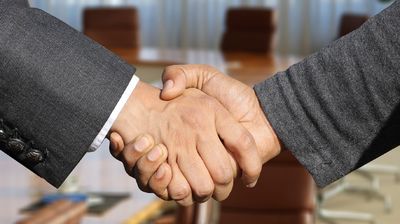 В первом полугодии 2021 года Гарантийный фонд Приморского края выдал 141 поручительство на почти миллиард рублей. Эта поддержка помогла бизнесу, в том числе, получить кредитов на 1,3 млрд рублей на инвестиционные цели.Общий объем кредитов, выданных под поручительства Гарантийного фонда Приморского края в первом полугодии 2021 года составил 2,7 млрд рублей. Объем финансирования по кредитам на инвестиционные цели составил 306 млн рублей.«Мы продолжаем фиксировать спрос на поручительства по кредитам на рефинансирование — предприниматели получили по 11 договорам 88 млн рублей заемных средств. Размер поручительства по одному заемщику в этом случае может достигать 25 млн рублей, сроком до 3 лет», — рассказала исполнительный директор Гарантийного фонда Приморского края Ксения Плетцер.Чаще всего за поручительствами обращались для получения кредитов на пополнение оборотных средств — 85 договоров на сумму поручительства в почти 627 млн рублей. С их помощью профинансировано сделок на сумму 1,3 млрд рублей.Компания «Медицинская помощь» взяла в Микрокредитной компании «Фонд развития Приморского края» займ на пополнение оборотных средств. Руководитель «Медицинской помощи» Дмитрий Кондрашов сам вышел с инициативой взять на этот займ поручительство в Гарантийном фонде Приморского края, с которым раньше уже сотрудничал по другим проектам.«Мы организовали медицинский пункт в игорной зоне, там дежурит наша бригада скорой медицинской помощи. Чтобы найти людей и приобрести оборудование и лекарства, потребовалось время. Кредит позволил компенсировать этот переходный период», — рассказал Дмитрий Кондрашов.Напомним, что комиссия за предоставление поручительства Гарантийного фонда Приморского края в период повышенной готовности составляет 0,5% годовых от суммы договора, а срок рассмотрения заявки составляет 1 день. Максимальный срок договора в этом случае — 3 года, а взять поручительство можно даже при наличии у заемщика задолженности по заработной плате или по налогам перед бюджетом любого уровня.Чтобы получить поручительство, нужно обратиться в финансовую организацию-партнера Гарантийного фонда Приморского края и заключить трехсторонний договор. Перед подачей документов в банк можно получить консультацию у специалистов Фонда, оставив заявку по телефону: 8 (4232) 2-440-440 или на электронную почту: info@garantprim.ru.